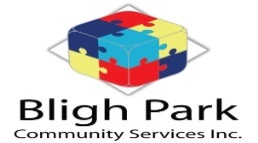 BLIGH PARK OUT OF SCHOOL HOURS CARELOCATION:    Children’s Centre,  and ,    2756POSTAL ADDRESS: – , , NSW, 2756Email: bpoosh@blighpark.org.auPH:   4572 7119		SECTION 1: CHILD’S DETAILSChild’s Full Name:	_____________________________________________   M / FDOB:	_______________________      Child’s CRN: _______________________Date to start:	________________________What school does your child attend:	________________________________Class year on commencement : ____________________________________Country of Birth:	_____________________________ Nationality: _________________Family Religion:	______________________________Aboriginal/Torres Strait islander:	____________________________________Language/s spoken by child:	_________________________________________ DAYS REQUIRED: Before & After School Care OnlyOR Casual Care only  Tick if applicable.A separate Booking form will be provided prior to each VACATION CARE.Please be aware that days booked must be paid for, whether the child attends care or not.Does your child have any cultural, religious or dietary requirements or additional needs? 
YES / NO, if YES please provide details: (See also Medical Conditions, Section 6.) _______________________________________________________________________________________________________________________________________SECTION 4: CUSTODY INFORMATIONAre there any court orders, parenting orders or parenting plans in relation to your child, or access to your child?	
YES   ☐           NO    ☐             If YES please provide details: ______________________________________________________________________________________________________________________________________________________________________________________________________________________________________________________NOTE:  The centre cannot enforce custody issues without a copy of the relevant Court Order at the centre. Please discuss any custody issues with the Centre Coordinator before enrolment.SECTION 5: INDIVIDUAL INFORMATIONThis information assists staff in the daily care and education of your child(ren).Does your child have any particular food dislikes?    YES   ☐          NO    ☐          If YES, please provide details ______________________________________________________________________________________________________________________________________________________Does your child fear anything in particular?               YES   ☐          NO    ☐          If YES, please provide details___________________________________________________________________________Are there any words that have special meaning to your child that we may need to know? 
YES   ☐               NO    ☐          If YES, please provide details 
______________________________________________________________________________________________________________________________________________________Is your child attending another centre at the moment?	YES   ☐            NO    ☐          If YES please give details______________________________________________________________________________________________________________________________________________________Please provide details about your child(ren’s) interests, for example, hobbies, sport, books, games, art and craft, music, etc.______________________________________________________________________________________________________________________________________________________NOTE:  Centre staff will also talk to your child(ren) about their interests on a regular basis and where possible these interests will be accommodated.SECTION 6:	MEDICAL INFORMATIONFamily Doctor’s name: ______________________________________________________Address:	________________________________________________________________Telephone number: ___________________________	Does your child have a diagnosed Medical or Psychological Condition; Disability or Behavioural Disorder?									YES   ☐   NO   ☐         
if YES please complete “Additional Support Needs” form.Does your child have any allergies (including asthma or anaphylaxis)?   YES   ☐   NO   ☐         
if YES please provide details, including (if applicable) a copy of a medical management plan or risk minimization plan prepared by the child’s doctor. ______________________________________________________________________________________________________________________________________________________Does your child have any Additional Support Needs not covered above?   YES   ☐   NO ☐         
if YES please complete “Additional Support Needs” form.Does your child require regular medication?						   YES ☐ NO ☐         If YES please provide details: 
______________________________________________________________________________________________________________________________________________________NOTE:  Medication will only be administered to a child in accordance with the Centre’s Medication Policy.
Has your child ever been hospitalised?	          					YES   ☐ NO   ☐          If YES please provide details:___________________________________________________________________________ImmunisationHas your child received the necessary immunisation for their age?		YES ☐ NO ☐        If NO, please detail reason:___________________________________________________________________________Is your family a member of a Private Health Fund? 	           YES   ☐            NO    ☐             
Name of Private Health Fund:	_____________________________________Private Health Fund number:		______________________________________Family Medicare number:		________________________     Reference No: ________Expiry Date: ____________	 Health record of the child/ren provided and sighted by supervisor?    YES   ☐          NO    ☐          Supervisor to initial and date if sighted:  _____________________________________Additional Needs Form Issued by: _________________________   Date:________________SECTION 7:	AUTHORISATION AND APPROVAL (PERMISSION)NOTE:  Please read this section carefully.  If you do not give your permission for any of the following, please cross it out and initial next to it.  Please tick box to confirm you have read each point next to number point that is applicable:□1. 	PERMISSION TO SEEK MEDICAL ASSISTANCE IN AN EMERGENCY.That in the case of an accident or other emergency resulting in the need for immediate medical attention, I hereby give permission for educators to take my child to a doctor or hospital to seek the following urgent treatments:Medical            Dental              Hospital Ambulance Service and transportation of the child by Ambulance.Please note that any medical/emergency expenses incurred are the responsibility of the parent/care giver.□2.	PERMISSION TO CARRY OUT APPROPRIATE FIRST AID TREATMENT IN AN EMERGENCY. 
That in the case of accident or other emergency resulting in the need for immediate medical attention, I hereby give permission for the service to carry out appropriate first aid treatments.□3.	PERMISSION FOR EDUCATORS TO ADMINISTER MEDICINE IN CASE OF EMERGENCY.I hereby authorise educators to administer an age/weight appropriate dose of a fever reducing agent to my child, should he/she have a fever, while awaiting my arrival to seek medical treatment.□4.	PERMISSION FOR THE APPLICATION OF SUNSCREENI hereby give permission for educators to apply sunscreen to my child before outdoor play activities. □5.  PERMISSION TO APPLY TOPICAL INSECT Repellent I agree for Educators to apply topical insect repellent throughout the day if required.  □6.	PERMISSION FOR PHOTOGRAPHS/VIDEOS TO BE TAKEN
I hereby consent to my child being photographed/videoed while they are at the centre or on an excursion. NOTE:  There are a number of reasons the centre takes photographs/videos of the children, including:Providing visual documentation for families to see what their child does throughout the dayTo assist with evaluations of the programTo use as part of promotion and publicity for the centre□7.	NOTIFICATION OF ARRIVAL AND DEPARTURE OF CHILDREN AT THE CENTRE:I agree to have my child signed in and out on the appropriate documentation at the centre on arrival and departure each day they attend the Centre. □8.	CHILD ABSENCE:I agree to notify the Centre if my child is absent from the Centre on a day that they are booked in. This may be done by a phone call to the Centre or a message can be written in the family communication diary, which is situated near the sign in/out folder.  If the Centre does not receive this notification a $10.00 fee will be charged. □9. WALK MY CHILD/REN TO and/or FROM BLIGH PARK PUBLIC SCHOOL PERMISSION (if applicable) I will acknowledge and sign the Safe Travel Agreement Form.□10. PERMISSION FOR AN EDUCATOR FROM BLIGH PARK OOSH TO WALK MY CHILD TO AND FROM THE DESIGNATED BUS STOP. I will acknowledge and sign the Transportation To & From School Authorisation Permission (If applicable).□11. PERMISSION FOR SCREEN-TIME ACCESS and VIEW ING G/PG RATED MATERIAL: I hereby consent to my child being offered Internet access and viewing of PG/G materialsI have read the above information and agree to my acknowledgment and give my permission.Signed: ______________________________________	Date:	____________________PLEASETICK BOXAMPMMONDAYTUESDAYWEDNESDAYTHURSDAYFRIDAY